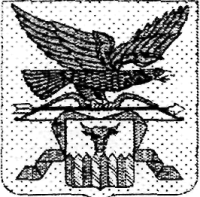 МИНИСТЕРСТВО ОБРАЗОВАНИЯ,НАУКИ И МОЛОДЕЖНОЙ ПОЛИТИКИЗАБАЙКАЛЬСКОГО КРАЯПРИКАЗг. ЧитаОб установлении требований к одежде обучающихся по образовательным программам начального общего, основного общего, среднего общего образованияВ соответствии с пунктом 18 части 3 статьи 28 Федерального закона «Об образовании в Российской Федерации приказываю:утвердить требования к одежде обучающихся по образовательным программам начального общего, основного общего, среднего общего образования;      Исполняющий обязанностиминистра образования, науки имолодежной политики" Забайкальского края                            Н. Н. Жданова